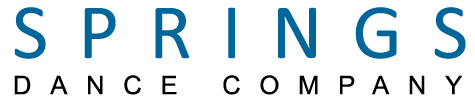 Ichthus Lee Green23 Lampmead RoadLondonSE12 8QJApplication Form for Elevate Training CoursesPlease indicate whether you wish to be considered for a place on:☐	Elevate Dance Foundation only  ☐	or Elevate Dance Company only☐	or on either Elevate Dance Foundation or Elevate Dance Company (If you are unsure which course is the most suitable for you, you are welcome to telephone us to discuss this, or otherwise tick the third box down to keep your options open.)NAME: ………………………………………………………………………………………………………….ADDRESS: …………………………………………………………………………………………………….…………………………………………………………………………………………………….…………….…………………………………………………………………………………………………….…………….TELEPHONE: Home: ……………….  Work: ………………..  Mobile: ………………………………….E-MAIL:  		………………………………………………..…………….…………….………..DATE of BIRTH:  	………………………… NATIONALITY: 	  ……………………………………Qualifications/ Training/ Courses undertaken: please list all training and qualifications including those you are currently working towards. Remember to include any qualifications/courses undertaken in dance, the arts and/or teaching.COURSE TITLE/                               CERTIFICATE/                      DATE                       WHERE SUBJECT                                        QUALIFICATIONS                 (from/to)                OBTAINEDPlease continue on a separate sheet if necessary.DANCE/ PERFORMING ARTS EXPERIENCE: Include all performing, teaching and arts administration experience. Please state if any of those listed were in a professional context.DATES (from/to) 			DESCRIPTIONPlease continue on a separate sheet if necessary.DETAILS OF ANY OTHER ACTIVITIES, which you feel are relevant to this course.Please continue on a separate sheet if necessary.ARE YOU AT PRESENT INVOLVED IN A LOCAL CHURCH?      Yes / NoIf yes, NAME OF CHURCH ……………………………………………………..DENOMINATION ……………………………………………………………….(Springs Dance Company is interdenominational)Please describe any church involvement/ commitments or links with any Christian organisations, charities etc.Please use this space to discuss why you would like to take part in this course, and what relevant skills you have. You may like to consider how your experience, skills, training, together with your faith, have brought you to this point.HOBBIES:Please list any hobbies/ interests you have.DO YOU HAVE A FULL DRIVING LICENCE?      Yes / NoHOW DID YOU HEAR ABOUT Springs Dance Company?REFEREES:    (i.e. church leader, former employer, dance tutor, etc.)(1) TITLE:……..  NAME:    ….…….……………. (2)   TITLE:…… NAME:..…………….……..ADDRESS:  ……………………………………….       ADDRESS:..……….…………...………..………………………………………………….……    ………………….………………………….………………………………………………………         ….………………………………………E-MAIL:……………………………………………..       E-MAIL:………………………………….TEL NO: ……………………………………………      TEL NO:…….……………………………OCCUPATION…………………………………. ..       OCCUPATION…………………………..I hereby certify that all the information given by me on this form is correct to the best of my knowledge, that all the questions relating to me have been accurately and fully answered and that I possess all the qualifications which I claim to hold.Signed……………………………………………                  Date…………………Please email or post this form, together with a recent photograph, to the Elevate Admissions Officer:Email: 		elevate@springsdancecompany.org.ukAddress: 	Springs Dance Company23 Lampmead RoadLondon SE12 8QJUnited Kingdom